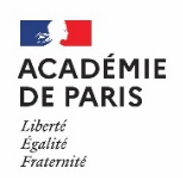             ACADEMIE DE PARIS                                    Rentrée scolaire 2022 – ANNEXE 31     DEMANDE  D’ADMISSION ENTERMINALE DE CAP ou TERMINALE  DE  BACCALAURÉAT  PROFESSIONNELEmménageant □   Spécialité non dispensée dans le lycée d’origine □  cochez la case correspondante.  (*)  L’INE est disponible auprès de votre établissement, il permet de consulter les résultats de l’affectation sur le site de l’académie : www.ac-paris.frMentions légalesLes personnels habilités de l’établissement fréquenté, ou du CIO fréquenté le cas échéant, des établissements demandés et des services gestionnaires de l’affectation du Rectorat de Paris, sont les destinataires de ces données. Les personnes habilitées de la direction de l’évaluation, de la prospective et de la performance, de la direction générale de l’enseignement scolaire du ministère de l’éducation nationale et de la direction de l’animation  de la recherche, des études et des statistiques du ministère chargé du travail sont destinataires des données à des fins statistiques.Conformément à la loi « informatique et libertés », vous pouvez exercer vos droits d’accès, de rectification, d’opposition pour des motifs légitimes ainsi que les droits mentionnés à l’article 32-I-6°, auprès du directeur académique des services de l’éducation nationale, représentant du ministère de l’éducation nationale.Une réclamation concernant  l’exercice de ces droits peut être introduite auprès de la commission nationale de l’informatique et des libertés.Les informations recueillies sont conservées dans une base active pendant une durée d’un an puis sont versées dans une base d’archives pour une durée d’un an supplémentaire, sauf dans l’hypothèse où un recours administratif ou contentieux serait formé, nécessitant leur conservation jusqu’à l’issue de la procédure.Coordonnées du délégué à la protection des données au ministère de l’éducation nationale : dpd@education.gouv.fr
Coordonnées de la déléguée à la protection des données de l’académie de Paris : dpd@ac-paris.fr Rentrée scolaire 2022 -  ANNEXE 31 (suite)PIÈCES À JOINDRE AU DOSSIER   Pour tous les élèves :la photocopie des trois bulletins de l’année scolaire 2021 – 2022,si la demande concerne un redoublement de terminale : le relevé de notes obtenues au CAP ou au Baccalauréat Professionnel.    EN PLUS, pour les élèves dont le représentant légal emménage à Paris :la photocopie du livret de famille (pages concernant l’élève et les parents) ou un extrait d’acte de naissance de l’élève,la photocopie de deux justificatifs de la résidence principale à Paris au nom du représentant légal (photocopie) :  Obligatoire : Le dernier avis de situation déclarative à l'impôt sur le revenu ou le dernier avis d'imposition avec l'adresse    		 parisienne.    Et un document au choix parmi la liste suivante :Titre de propriété ou contrat de bail en cours de validité ( avec descriptif du lot, tampon de l'agence, du bailleur ou du notaire et contacts)Attestation de la CAF à l'adresse actuelleAttestation de la sécurité sociale à l'adresse actuelleAttestation d'assurance logement de moins de 6 mois    En l'absence d'un avis d'imposition, deux documents, parmi la liste citée ci-dessus devront impérativement être fournis.                     en cas de divorce : jugement fixant le lieu de résidence de l’enfant            avec, dans le cas d’une garde alternée : une lettre manuscrite de chacun des parents attestant sur l’honneur l’adresse choisie comme référence pour la durée de l’année scolaire, photocopie de la carte d’identité du père et de la mère (recto-verso)et,               pour les élèves issus d’un établissement privé hors-contrat d’une autre académie :           -    attestation de réussite à l’examen d’admission dans un établissement public, pour les élèves issus d’un établissement situé à l’étranger non reconnu pour la poursuite d’études en France :           -    décision d’orientation au vu des résultats obtenus aux tests de vérification des connaissances.IDENTIFICATION DE L’ÉLÈVE                                                                 Garçon       Fille     (a)                                           INE de l’élève (*)  :………………………..……………………… NOM : ..…………………………………………………………………………….………Prénom : ..………………………………………………………………….…….….……Date de naissance :     ….…………………………………………………….……  NOM et Prénom du représentant légal :   …………………………………………………………………………………..…………   Adresse : …………………………………………………………………………….   ………………………………………………………………………  Ardt : …….………    Téléphone  : ………………………………..………………………...…………….       Courriel :   ………………………………………………………………..……SCOLARITÉ  2021– 2022SCOLARITÉ  2021– 2022  Etablissement fréquenté (a)           Public                 Privé sous contrat             Privé hors contrat                       Etranger hors AEFE et Mission laïque                                                                                                    (réussite à l’examen d’entrée)                 (tests de vérification des connaissances)           NOM de l’établissement fréquenté :          ………………………………………………………………………………………………………………………….………………..                   Adresse :       ……………………………………………………………………………………………………………………………………………………………………                                                   ……………………………………………………………………………………………………………………………………………………………………Classe suivie en 2021 - 2022 (a)                     1ère année de CAP                Terminale de CAP                                                          1ère professionnelle               Terminale de Baccalauréat Professionnel                         mentionnez l’intitulé exact de la spécialité :     ……………………………………………………………………………………………………….……….……...                                      Langue Vivante 1 :     ……………………………………..….….…          Langue Vivante 2 :    …………..……………….……………….……  Etablissement fréquenté (a)           Public                 Privé sous contrat             Privé hors contrat                       Etranger hors AEFE et Mission laïque                                                                                                    (réussite à l’examen d’entrée)                 (tests de vérification des connaissances)           NOM de l’établissement fréquenté :          ………………………………………………………………………………………………………………………….………………..                   Adresse :       ……………………………………………………………………………………………………………………………………………………………………                                                   ……………………………………………………………………………………………………………………………………………………………………Classe suivie en 2021 - 2022 (a)                     1ère année de CAP                Terminale de CAP                                                          1ère professionnelle               Terminale de Baccalauréat Professionnel                         mentionnez l’intitulé exact de la spécialité :     ……………………………………………………………………………………………………….……….……...                                      Langue Vivante 1 :     ……………………………………..….….…          Langue Vivante 2 :    …………..……………….……………….……VŒUX D’ÉTABLISSEMENT Précisez, à titre indicatif,  le nom de l’établissement souhaité Même phrase que la 30ter et 30VŒUX D’ÉTABLISSEMENT Précisez, à titre indicatif,  le nom de l’établissement souhaité Même phrase que la 30ter et 30   1 ………………………………………………………………………………………………..          Arrondissement : ……………………..   1 ………………………………………………………………………………………………..          Arrondissement : ……………………..2 ………………………………………………………………………………………………..          Arrondissement : ……………………..2 ………………………………………………………………………………………………..          Arrondissement : ……………………..                 Date :                                                      Signature du représentant légal ou de l’élève majeur :                 Date :                                                      Signature du représentant légal ou de l’élève majeur :